План конспект по теме: Создание графических изображений.Автор: Попова С. В. ГБОУ СОШ № 1195Предмет: Информатика и ИКТКласс: 7 классТема урока: Тема 3 Обработка графической информации, урок 3Цель: Предметные результаты – получение теоретических знаний и практической работы в растровых и векторных графических редакторах. Личностные результаты – умение использовать графические редакторы для построения изображений. Метапредметные результаты – использование графических редакторов в проектной деятельности.Тип урока: «открытие» нового знания.Формы работы учащихся: смешанный. Первая часть познавательная, вторая практическая.Итоги урока: Умение создать, редактировать изображение в растровом и векторном редакторе.Использованные ресурсы, литература, дидактические материалы ЭОР, техническое оборудование: литература:  «Информатика» для 5-9 классов (ФГОС), авторы Босова Л. Л., Босова А. Ю., Н. Д. Угринович – 7 класс.дидактические материалы ЭОР: Презентации к учебнику 7 класса (ФГОС)Программа по учебному предмету "Информатика" для 7-9 классов http://metodist.lbz.ru/authors/informatika/3http://metodist.lbz.ru/authors/informatika/3/files/mrppuv7kl.pdf техническое оборудование: наличие проектора для демонстрации презентации:Презентации к учебнику 7 класса (ФГОС) – файл 7 – 3 - 3.Этапы урокаОбразовательные результатыДеятельность учителяДеятельность ученикаВремя в минвводныйЛичностные: понимание о различных способах построения изоражений.Познавательные: знакомство с панелями для создания растровой и векторной графики.Приветствие, организация внимания учащихся.Ознакомление с темой урока.Настраиваются на учебную деятельность2вводныйЛичностные: понимание о различных способах построения изоражений.Познавательные: знакомство с панелями для создания растровой и векторной графики.Получение знаний:Слайд 2 – формирование основных понятий для изучения на уроке. Графический редактор это компьютерная программа, позволяющая создавать и редактировать графические изображения.- сегодня на уроке мы узнаем об инструментах для создания растровых, векторных изображений.- Слайд 3 Познакомимся с растровым графическим редактором и его набором инструментов. 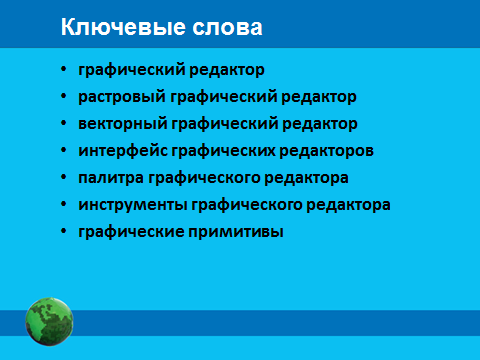 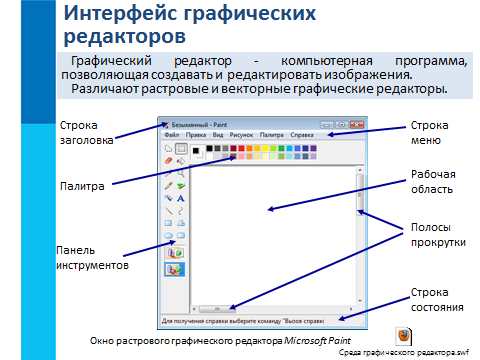 Слайд 4 - А теперь посмотрим на примере задачи как можно уменьшить размер растрового изображения с учетом глубины цвета.Слайд 5 – а теперь посмотрим как формируется изображение в векторых редакторах.- вопрос – скажите как вы думаете для каких действий над изображениями можно применить растровый редактор? А векторный?Слайд 6 – самое главное: растровые изображения служат для редактирования, а векторные для создания изображений. У каждого редактора имеются основные элементы интерфейса строка заголовка, строка меню, рабочая область, панели инструментов, палитра, строка состоянияЗадают вопросы по озвученному материалу. Отвечают на вопросы учителя.15Практическое применение Регулятивные: умение контролировать свое время для выполнения поставленной задачиЛичностные: умение применить знания для достижения более высокого результата.Открываем файл «Танграм» - демонстрируем урок 1 для ознакомления с целями задания.Задание: открыть файл «Танграм» и выполнить урок 2, 3, 4. Варианты распределяются среди учащихся. Для лидеров выполнения своих вариантов предлагаем дополнительные задания, находящиеся в это файле, а также предлагаем раскрасить изображение, сгруппировать - максимально воспользоваться панелью Работа с рисунками. Полученный результат сохраняется на компьютере и демонстрируется.Садятся за компьютеры для проведения практического эксперимента. 20Заключительный этап. Рефлексия.Регулятивные: проявление творческих способностей.Коммуникативные: оценить свою работу и работу другого учащегося. Анализ результатов:- демонстрация наиболее удачных работ с обсуждением их достоинств..Обсуждают работы.5Домашнее задание§3.3 Задача: Некое растровое изображение было сохранено в файле как 256-цветный рисунок. Во сколько раз уменьшится информационный объём файла, если это же изображение сохранить как монохромный (чёрно-белый без градаций серого) рисунок?Подготовка к практической работе на следующем уроке: Создание изображения в растровом графическом редакторе Paint – просмотр презентации.Записывают домашнее задание3